Palliative Care Conference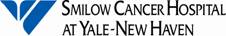 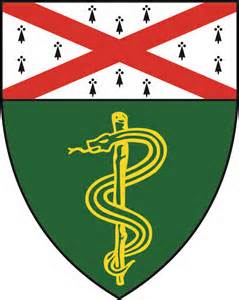 Tuesday, October 22nd @ 4pmFitkin (FMP) 6th Floor, Conference Rm 618 (see bottom of flyer for directions)4-6:00pmJournal Club PresentationPresenter:  Dmitry Kozhevnikov, DODirector, Outpatient Palliative Care; Smilow Care CentersTitle: “Patient Patterns and Perspectives on Using Opioid Regimens for Chronic Cancer Pain”Palliative Case ConferencePresenter:  Melissa Weimer, MDMedical Director of the Addiction Medicine Consult Service, Program in Addiction Medicine, Yale Internal MedcineTitle: “Addressing Addiction at the End of Life” Directions to Fitkin (FMP) Room F-618 Conference Room Take elevator to 6th floor. Exit elevator and take u-turn to the right. You will see a closed glass door with “Psychological Medicine Service and Interpreter Services” sign. The glass door is unlocked – enter and look for F-618 down hall on the left.Please contact Lisa.Arnel@yale.edu for additional information